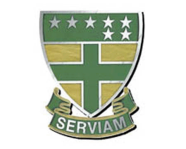                                                                                                 ΗΜΕΡΟΜΗΝΙΑ: 16.01.2020                                                                  ΑΡΙΘ. ΠΡΩΤ.: 05ΕΛΛΗΝΟΓΑΛΛΙΚΗ  ΣΧΟΛΗ   ΟΥΡΣΟΥΛΙΝΩΝ                            ΛΥΚΕΙΟΝέο Ψυχικό,  16.01.2020 ΠΡΟΚΗΡΥΞΗ   ΜΕΤΑΚΙΝΗΣΗΣΠροϋποθέσειςΗ προσφορά κατατίθεται κλειστή μέχρι την ώρα που αναφέρεται και μόνο σε έντυπη μορφή στο σχολείο (όχι με mail ή fax).Εσωκλείεται από το ταξιδιωτικό γραφείο υπεύθυνη δήλωση ότι διαθέτει βεβαίωση συνδρομής των νόμιμων προϋποθέσεων λειτουργίας, η οποία είναι σε ισχύ, καθώς και βεβαίωση διαθεσιμότητας για τα αεροπορικά εισιτήρια και τα δωμάτια του ξενοδοχείου.Το 20% του συνολικού ποσού παρακρατείται ως εγγύηση και θα αποδοθεί σε τρεις ( 3 ) εργάσιμες ημέρες μετά την επιστροφή, εφόσον έχουν τηρηθεί επακριβώς όλα όσα συμφωνήθηκαν.Η ΔΙΕΥΘΥΝΤΡΙΑ ΛΥΚΕΙΟΥ                                                                                                          Δήμητρα Σέργη1. α) ΣΧΟΛΕΙΟΛΥΚΕΙΟ ΕΛΛΗΝΟΓΑΛΛΙΚΗΣ ΣΧΟΛΗΣ ΟΥΡΣΟΥΛΙΝΩΝ2. ΠΡΟΟΡΙΣΜΟΣΘΕΣΣΑΛΟΝΙΚΗ –ΚΟΛΕΓΙΟ ΔΕΛΑΣΑΛ ΘΕΣΑΛΟΝΙΚΗΣ -ΠΡΟΣΚΛΗΣΗ ΓΙΑ ΣΥΜΜΕΤΟΧΗ ΣΤΗΝ 7Η ΣΥΝΑΝΤΗΣΗ ΔΗΜΟΣΙΟΥ ΛΟΓΟΥ ΣΤΑ ΓΑΛΛΙΚΑ3. ΑΡΙΘΜΟΣ ΗΜΕΡΩΝ34. ΗΜΕΡΟΜΗΝΙΕΣΑΠΟ ΠΑΡΑΣΚΕΥΗ 06-03-20 ΠΡΩΙ ΕΩΣ ΚΥΡΙΑΚΗ 08-03-20205. α) ΑΡΙΘΜΟΣ     ΜΑΘΗΤΩΝ10 ΜΑΘΗΤΕΣ Α΄,Β΄ΛΥΚΕΙΟΥΣημείωση: οι μαθητές του Λυκείου θα συνταξιδέψουν με 10 μαθητές του Γυμνασίου οι οποίοι θα συμμετέχουν στο ίδιο πρόγραμμα.    β) ΑΡΙΘΜΟΣ     ΚΑΘΗΓΗΤΩΝ26. α) ΚΑΤΗΓΟΡΙΑ ΞΕΝΟΔΟΧΕΙΟΥΞΕΝΟΔΟΧΕΙΑ 3* ΣΤΗΝ ΠΛΕΥΡΑ ΤΗΣ ΝΕΑΣ ΠΑΡΑΛΙΑΣ.ΜΟΝΟΚΛΙΝΑ ΔΩΜΑΤΙΑ ΓΙΑ ΚΑΘΗΓΗΤΕΣ ΚΑΙ ΕΝΑ ΓΙΑ ΕΝΑΝ ΜΑΘΗΤΗΔΙΚΛΙΝΑ – ΤΡΙΚΛΙΝΑ  ΓΙΑ ΜΑΘΗΤΕΣ ΜΕ ΠΡΩΙΝΟ     β) ΠΕΡΙΟΧΗ ΘΕΣΣΑΛΟΝΙΚΗ 7. ΜΕΤΑΦΟΡΙΚΟ ΜΕΣΟΠΟΥΛΜΑΝ ( ΜΕΤΑΚΙΝΗΣΗ ΜΕΣΑ ΣΤΗ ΘΕΣΣΑΛΟΝΙΚΗ ΑΠΟ ΚΑΙ ΠΡΟΣ ΤΟ ΣΧΟΛΕΙΟ. ΣΤΗΝ ΕΠΙΣΤΡΟΦΗ ΠΑΡΑΚΑΜΨΗ ΑΠΟ ΒΕΡΓΙΝΑ)Ή ΑΕΡΟΠΛΑΝΟ ΑΠΟ ΑΘΗΝΑ ΠΡΟΣ ΘΕΣΣΑΛΟΝΙΚΗ ΚΑΙ ΤΟ ΑΝΤΙΣΤΡΟΦΟ ΚΑΙ ΠΟΥΛΜΑΝ ΓΙΑ ΤΙΣ ΜΕΤΑΚΙΝΗΣΕΙΣ ΕΝΤΟΣ ΤΗΣ ΘΕΣΣΑΛΟΝΙΚΗΣ8. ΛΟΙΠΕΣ ΥΠΗΡΕΣΙΕΣ9. ΑΣΦΑΛΙΣΗ ΕΥΘΥΝΗΣ  ΔΙΟΡΓΑΝΩΤΗΝΑΙ 10. ΕΠΙΒΑΡΥΝΣΗ ΑΝΑ ΜΑΘΗΤΗ  (ΜΕ ΦΠΑ)ΝΑΙ11.ΣΥΝΟΛΙΚΟ ΚΟΣΤΟΣ ΜΕΤΑΚΙΝΗΣΗΣΝΑΙ12. ΠΡΟΑΙΡΕΤΙΚΗ ΑΣΦΑΛΙΣΗ       (ΑΤΥΧΗΜΑΤΟΣ-ΑΣΘΕΝΕΙΑΣ)ΝΑΙ13. ΚΑΤΑΛΗΚΤΙΚΗ ΗΜΕΡΟΜΗΝΙΑ         ΚΑΤΑΘΕΣΗΣ ΠΡΟΣΦΟΡΑΣ ΣΤΟ  ΣΧΟΛΕΙΟ ΠΑΡΑΣΚΕΥΗ 24 ΙΑΝΟΥΑΡΊΟΥ 2020 και ΩΡΑ: 10.0014. ΗΜΕΡΟΜΗΝΙΑ ΑΝΟΙΓΜΑΤΟΣ  ΠΡΟΣΦΟΡΑΣ ΠΑΡΑΣΚΕΥΗ 24 ΙΑΝΟΥΑΡΙΟΥ 2020 και ΩΡΑ 13.15